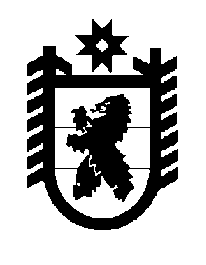 Российская Федерация Республика Карелия    ПРАВИТЕЛЬСТВО РЕСПУБЛИКИ КАРЕЛИЯПОСТАНОВЛЕНИЕот  13 декабря 2017 года № 445-Пг. Петрозаводск О внесении изменений в постановление Правительства 
Республики Карелия от 22 февраля 2017 года № 69-ППравительство Республики Карелия п о с т а н о в л я е т: Внести в Перечень расходных обязательств муниципальных образований, возникающих при выполнении полномочий органов местного самоуправления по вопросам местного значения, в целях софинансирования которых предоставляются субсидии из бюджета Республики Карелия, целевых показателей результативности предоставления субсидий и их значений на 2017 год и на плановый период 2018 и 2019 годов, утвержденный постановлением Правительства Республики Карелия от 22 февраля 2017 года № 69-П «Об утверждении Перечня расходных обязательств муниципальных образований, возникающих при выполнении полномочий органов местного самоуправления по вопросам местного значения, в целях софинансирования которых предоставляются субсидии из бюджета Республики Карелия, целевых показателей результативности предоставления субсидий и их значений на 2017 год и на плановый период 2018 и 2019 годов» (Официальный интернет-портал правовой информации (www.pravo.gov.ru), 
27 февраля 2017 года, № 1000201702270003; 3 мая 2017 года, 
№ 1000201705030005; 16 мая 2017 года, № 1000201705160001; 25 мая 
2017 года, № 1000201705250005; 7 июля 2017 года, № 1000201707070001; 
12 июля 2017 года, № 1000201707120002; 25 июля 2017 года, 
№ 1000201707250003; 3 октября 2017 года, № 1000201710030008), с изменением, внесенным постановлением Правительства Республики Карелия от 8 декабря 2017 года № 432-П, следующие изменения:1) пункт 1 изложить в следующей редакции:	2) дополнить сноской следующего содержания:	«*** Согласно целевым значениям средней заработной платы педагогических работников муниципальных организаций дополнительного образования детей, установленным приложением 2 к распоряжению Правительства Республики Карелия от 13 ноября 2017 года № 625р-П.».                              Глава                    Республики Карелия                                                                                              А.О. Парфенчиков«1.Вопросы местного значения в соответ-ствии с пунктом 11 части 1 статьи 15, пунктом 13 части 1 статьи 16 Феде-рального закона от 6 октября 2003 года № 131-ФЗ «Об общих принци-пах организации местного само-управления в Российской Федерации»субсидия местным бюджетам на реализацию мероприятий государствен-ной программы Республики Карелия «Развитие образования»Министерство образования Республики Карелия компенсация малообеспеченным гражданам, имеющим право и не получившим направление в детские дошкольные организацииотношение численности детей в возрасте от 3 до 7 лет, получаю-щих дошкольное образование в текущем году, к сумме числен-ности детей в возрасте от 3 до 7 лет, получающих дошкольное образование в текущем году, и численности детей в возрасте от 3 до 7 лет, находящихся в очереди на получение в текущем году дошкольного образованияпроцен-тов1001001001.Вопросы местного значения в соответ-ствии с пунктом 11 части 1 статьи 15, пунктом 13 части 1 статьи 16 Феде-рального закона от 6 октября 2003 года № 131-ФЗ «Об общих принци-пах организации местного само-управления в Российской Федерации»субсидия местным бюджетам на реализацию мероприятий государствен-ной программы Республики Карелия «Развитие образования»Министерство образования Республики Карелия выплаты молодым специалистам образовательных организацийудельный вес численности учителей общеобразовательных организаций в возрасте до 35 лет в общей численности учителей общеобразовательных организацийпроцен-тов23,7––1.Вопросы местного значения в соответ-ствии с пунктом 11 части 1 статьи 15, пунктом 13 части 1 статьи 16 Феде-рального закона от 6 октября 2003 года № 131-ФЗ «Об общих принци-пах организации местного само-управления в Российской Федерации»субсидия местным бюджетам на реализацию мероприятий государствен-ной программы Республики Карелия «Развитие образования»Министерство образования Республики Карелия организация предоставления общедоступного и бесплатного дошкольного, начального общего, основного общего, среднего общего образования по основным обще-образовательным программам в муниципальных образовательных организациях (за исключением полномочий по доля обучающихся, проживающих в населенных пунктах, на территории которых отсутствуют общеобразовательные организации соответствующего уровня обуче-ния, обеспеченных транспортом для проезда к месту обучения и обратно, в общей численности обучающихся, нуждающихся в подвозепроцен-тов100100100финансовому обеспечению реали-зации основных общеобразователь-ных программ в соответствии с федеральными государственными образовательными стандартами)частичная компенсация дополнительных расходов на повышение оплаты труда педагогиче-ских работников муниципальных образовательных учреждений дополнительного образования детейотношение средней заработной платы педагогических работников организаций дополнительного образования детей в Республике Карелия к средней заработной плате учителей в Республике Карелияпроцен-тов95***––субсидия местным бюджетам на реализацию мероприятий государствен-ной программы Республики Карелия «Совершен-ствование социальной Министерство социальной защиты, труда и занятости Республики Карелия организация адресной социальной помощи малоимущим семьям, имеющим детей1) численность обеспеченных питанием детей-инвалидов из малоимущих семей, обучающихся в муниципальных образовательных организациях, реализующих обра-зовательные программы началь-ного общего, основного общего и среднего общего образования;2) доля детей-инвалидов, обеспе-ченных питанием в учебные дни, в которые предоставлялось питание, в     общей      численности    детей, человекпроцен-тов16 74010015 00010014 200100защиты граждан»имеющих право на обеспечение питанием, обучающихся в муни-ципальных образовательных орга-низациях, реализующих образова-тельные программы начального общего, основного общего и среднего общего образованияМинистерство образования Республики Карелия организация отдыха детей в каникулярное времячисленность обучающихся в муниципальных образовательных организациях в возрасте от 6,5 до 18 лет, направленных на отдых в лагеря дневного пребывания и специализированные (профильные) лагерячеловекне менее 7000не менее 6300не менее 5950»;